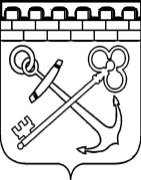 КОМИТЕТ СПЕЦИАЛЬНЫХ ПРОГРАММ 
ЛЕНИНГРАДСКОЙ ОБЛАСТИПРИКАЗот ____   мая  2020 г.                                                                                           № __Об утверждении перечня  должностных лиц комитета специальных программ Ленинградской области, уполномоченных составлять протоколы об административных правонарушениях, предусмотренных статьей 20.6.1 Кодекса Российской Федерации об административных правонарушенияхВ соответствии с частью 6.4 статьи 28.3 Кодекса Российской Федерации об административных правонарушениях, постановлением Губернатора  Ленинградской области от 22 мая 2020 года № 45-пг «Об утверждении Перечня органов исполнительной власти Ленинградской области и их должностных лиц, уполномоченных составлять протоколы об административных правонарушениях, предусмотренных статьей 20.6.1 Кодекса Российской Федерации об административных правонарушениях»п р и к а з ы в а ю:1. Утвердить прилагаемый Перечень должностных лиц Комитета специальных программ, уполномоченных составлять протоколы об административных правонарушениях, предусмотренных статьей 20.6.1 Кодекса Российской Федерации об административных правонарушениях. 2.      Контроль за исполнением приказа оставляю за собой.Председатель комитетаспециальных программ Ленинградской области                                        С. Колодочка